Community Garden Program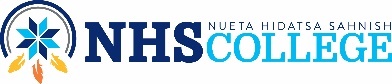 301 College Drive / PO Box 490New Town, ND  58763juran@nhsc.eduPhone No. cell. (307) 679-8687__________________________________________________________________________________________________Summer of 2021NHSC Community Garden Plot Application The Nueta Hidatsa Sahnish College is now accepting applications for summer community garden plots.  Plots are approximately 30 ft x 40 ft.  We take applications on a first come, first served basis.  Planting deadline is June 1st.We are highly encouraging all community gardeners to consider establishing a home garden.  NHSC will provide assistance to anyone interested in establishing a home garden.  Name(s): ________________________________________________________________________________Phone: __________________________Cell Phone: ______________________________Address:__________________________________________________________________________________________Email: _________________________________________________Preferred Method of Contact: ___________________________________OPTION 1: I would like to request a single 30 ft x 40 ft community garden for my and my family’s gardening activities and agree to complete a 1 page data worksheet below.  __________________________________________________________________________________________________OPTION 2: Are you interested in sharing a single plot with a group to share work & produce of one garden to collaborate and learn with others? I also agree to complete a 1 page data worksheet below.   Answer yes or no, and provide any names of team members or comments below:OPTION 3: Are you interested in volunteering for trade of produce from the gardens?  If so, we need to know what tasks you would prefer to learn, and what days and times you are interested in volunteering at the gardens:__________________________________________________________________________________________OPTION 4:  I want assistance in establishing a home garden.  Please describe below your desires. _________________________________________________________________________________________What are you planning to grow and how will you utilize it? ______________________________________________________________________________________________Fresh Eating	_____Canning/Preserving/Drying	_____Trade     	  ____Seed Saving	____OtherHow would you describe your level of gardening knowledge/experience?Beginner_______      	Intermediate_______     	Advanced _______Do you want your plot tilled prior to planting?		_____Yes		____NoWhat gardening activities would you like to know more about? ______________________________________________________________________________________________________________________________________________________________________________________________________________________________________________________________________________________________________How can NHS College staff be of assistance to you and your gardening activities?____________________________________________________________________________________________________________________________________________________________________________________________________By signing this application, I agree to follow NHSC Community Garden guidelines.  I will not hold NHS College responsible for any financial obligations of the garden.  I will not hold NHSC responsible for any accidents or injuries I may sustain while participating in garden activities.  I understand that planting, maintaining, harvesting and all other aspects of the garden are my responsibility.  If for any reason I am unable to fulfil these responsibilities, NHSC has the right to take any necessary measures to my assigned garden plot, including but not limited to, re-assigning to another community member and/or re-planting it to cover crops.  I further understand, NHSC will require me to collect data on crops grown during the summer.  I acknowledge that I must have some activity and/or contact with NHSC about my garden before June 1st , otherwise I understand that this plot will be offered to someone else to utilize.Furthermore:  Due to our current pandemic situation, NHS expects from ALL active community gardeners to practice all protocols recommended by the CDC. If for any reason ALL of these protocols are not being upheld at ANY time, we reserve the right to discontinue your access to the gardens and will donate any and all produce to those in need.Signed: _____________________________________________________________________________		Printed Name(s):______________________________________________________________________		Date: ________________________		NHS College Community Gardener’s Pledge:  In order to become a stronger community, foster collaboration, and increase soil health in the gardens I pledge to:____   Respect my fellow gardening neighbors and their property who are sharing the same space.____ Practice organic methods of gardening to respect the soil food web and all ecosystems of the Earth above and below the ground without the use of synthetic fertilizers.____   Keep “weeds” in my garden such as thistle, dandelion, and pigeon grass from spreading seeds._____   Be mindful of the resource of water and use it sparingly and only as needed to supplement rainfall.  I understand that watering can only be done when evaporation rates low and that sprinkler watering will not be available between 11:30 AM until 4:00 PM.  Furthermore, the water will be shutoff at 9 PM nightly.  NHSC recently added water spigots to the community gardens for easy of access.  If these are used to abuse our water resource, they will be shut off.____   Be mindful and utilize scouting techniques and alternative physical barriers for pest management instead of any type of herbicide, pesticide, or fungicide.  ____ Promote the use of soil health building by incorporating the following practices as applicable to my situation.  These practices are to minimize soil disturbance, use soil armor (mulching), crop rotations between families, and to keep a living root in the soil as long as possible to feed and rejuvenate the ecosystem below the ground.____  Recycle materials and resources to benefit the gardening ecosystem whenever possible, including contributing responsibly to the gardens’ composting practices.____   Keep the wholesome foods grown from my garden from going to waste.  When I am unable to harvest in time, I will take measures to be sure they are donated to a local community member in need.____   If at any time I need advice or help, I will reach out to NHSC or one of the many community members for advice, help, and collaboration in carrying out gardening tasks.____   Acknowledge that the NHSC equipment at the gardens is available for my convenience.  Furthermore, I will care for and return equipment to where I get it from promptly so that it will continue to be available for use by myself and others.  If I fail to return equipment, I understand that I may not have access to equipment in the future._____ I affirm that all of my practices at the NHS College Gardens will uphold with this Pledge.  If for any reason I cannot fulfil these practices I understand that my garden can and will be utilized to grow cover crops and build soil health for the future gardener.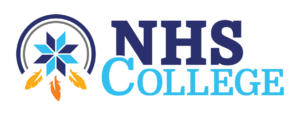 Signature: _____________________________________________		Printed Name(s) ________________________________________Date: ______________________Please write any additional comments on back. Send to Jessica Uran, NHS College Local Foods Coordinator, 301 College Drive, P.O. Box 490, New Town, ND 58763. Or take a picture and text to 307-679-8687.
Email: juran@nhsc.edu. 		Any questions call: 307-679-8687		2020 Garden Data Collection WorksheetNames of Gardener(s): ______________________________________________________________________________2020 Garden Data Collection WorksheetPlot Number/Location: ___________________________________Dates Harvest Began & Ended:___________________________________Seed Source & Type:___________________________________2020 Garden Data Collection WorksheetDid you save any seeds for future use?  _____Yes   _____No2020 Garden Data Collection WorksheetWas any foods donated to others?   ____Yes    ____NoIf Yes, where was it donated?___________________________Vegetables Grown Date Planted# of PlantsDate of first harvestDate of last harvestComments – Please describe any circumstances that affected the garden during the growing season.Overall Gardening Experience: Please include any specific soil health practices you implemented in your garden.PositiveNegativeWhy?Why?